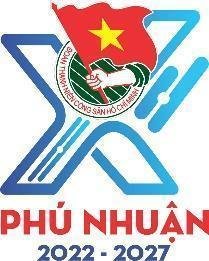 * Ghi chú: Lịch công tác tuần thay cho Thư mời đối với nội bộ cơ quan Quận Đoàn – Nhà Thiếu nhi.- Đề nghị các Ban, khối Quận Đoàn - Nhà Thiếu nhi khi thay đổi hoặc phát sinh lịch hoạt động đã đăng ký cần thông báo cho Văn phòng trước 01 đến 02 ngày để ghi nhận, nắm thông tin. BAN THƯỜNG VỤ QUẬN ĐOÀNNGÀYGIỜNỘI DUNG – THÀNH PHẦNĐỊA ĐIỂMThứ Hai26-9Thứ Hai26-907g45- Chào cờ đầu tuần (Toàn thể cán bộ - CNV cơ quan)- Kể chuyện Bác Hồ (Đ/c Vẹn)Sân cờThứ Hai26-98g30Họp giao ban BTV - BCH cơ quan Quận đoàn (Đ/c P.Thảo, Tấn, Trí, Yến, M.Thảo, Vẹn, Xuân)Phòng BTThứ Hai26-910g30Hỗ trợ Văn phòng sắp xếp các bình chữa cháy tại các khu vực quy định. (Đ/c Xuân, An, Ân, Vẹn, Đại, Nhật, Phát, Hiếu)A12Thứ Hai26-914g00Họp giao ban khối phường (TT/QĐ, MT-ANQP-ĐBDC, cơ sở)Phòng họpThứ Ba27-9Cả ngàyTập huấn các khoa NTN. (Đ/c, Đại, Nhật)NTN thành phố Thứ Ba27-98g00Làm việc về kế hoạch công tác Đội và phong trào thiếu nhi năm học 2022 – 2023 - Cụm 2. (Đ/c P.Thảo, Vẹn)P.C6Thứ Ba27-910g00Tập văn nghệ phục vụ Hội nghị dân vận khéo. (Đ/c P.Thảo, M.Thảo, Trí, Như, Ân, Phát, Nhật)QUThứ Ba27-914g00Họp giao ban công tác Đội. (HĐĐ, cơ sở)Phòng họpThứ Ba27-914g00Hội nghị triển khai Kế hoạch tập huấn Huấn luyện bắn súng bài 1 súng tiểu liên AK và bắn đạn thật năm 2022. (Đ/c M.Thảo)Ban CCHQSThứ Tư28-914g00Họp tổ khảo sát theo Kế hoạch 09-KH/BCĐ.  (Đ/c Trí)P1.QUThứ Tư28-914g00Chương trình "Sóng xanh" - Hướng dẫn công tác giới thiệu hồ sơ đề cử các danh hiệu "Nhà giáo trẻ tiêu biểu", "Học sinh 3 tốt", "Học sinh 3 rèn luyện" trên hệ thống trực tuyến và trao đổi một số nghiệp vụ dành cho cán bộ phụ trách trường học. (Đ/c Vẹn)HT Thành ĐoànThứ Tư28-916g30Tham gia chương trình giao lưu bóng đá gây quỹ hỗ trợ thiếu nhi bị ảnh hưởng bởi dịch covid-19. (Đ/c Ân, cơ sở)Sân Thống NhấtThứ năm29-97g30Khai mạc Trại Rèn luyện II - Trại Rèn luyện lần thứ X năm 2022 (Đ/c Trí, Chí An và trại sinh)Bến Nhà RồngThứ năm29-98g00Hội nghị tổng kết 05 năm thực hiện việc đẩy mạnh xây dựng các giá trị mẫu hình thanh niên TP. Hồ Chí Minh giai đoạn 2018 - 2022. (Đ/c P. Thảo, Hiếu)HT Thành ĐoànThứ năm29-98g00Tham dự HTNN. (Đ/c Xuân)Tòa án QuậnThứ năm29-914g00Hội nghị lấy ý kiến góp ý của cán bộ Đoàn chủ chốt khu vực Địa bàn dân cư, Lực lượng vũ trang, Bí thư Đoàn phường, xã, thị trấn đối với dự thảo Báo cáo chính trị Đại hội đại biểu Đoàn TNCS Hồ Chí Minh TP. Hồ Chí Minh lần thứ XI và Đại hội Đoàn toàn quốc lần thứ XII, nhiệm kỳ 2022 - 2027. (Đ/c Trí, An và cơ sở đoàn)Nhà thiếu nhi Quận 3Thứ sáu30-97g00Diễn tập xử lý tình huống về ANTT, kết hợp chiến đấu phòng thủ, phòng thủ dân sự 2022 (DT-22). (Đ/c P.Thảo)Cơ sởThứ sáu30-916g30Họp  cơ quan. (Toàn thể Cán bộ -CNV cơ quan)Phòng họpThứ sáu30-918g30Tập huấn nghiệp vụ công tác Đoàn và phong trào thanh niên quận Phú Nhuận năm 2022. (HĐ, TNTH và cơ sở)Hội trườngThứ Bảy01-107g00Diễn tập xử lý tình huống về ANTT, kết hợp chiến đấu phòng thủ, phòng thủ dân sự 2022 (DT-22). (Đ/c P.Thảo)Cơ sởThứ Bảy01-107g00Lễ chào cờ Tôi yêu Tổ quốc tôi và phát động đợt cao điểm Hành trình “Tôi yêu Tổ quốc tôi” chào mừng kỷ niệm 66 năm Ngày truyền thống Hội LHTN Việt Nam. (Hội LHTN và cơ sở)Cơ sởThứ Bảy01-107g30Lễ dâng hoa, dâng hương Chủ tịch Hồ Chí Minh, Chủ tịch Tôn Đức Thắng nhân dịp chào mừng 40 năm Ngày truyền thống Thanh niên công nhân Thành phố (Đ/c Trí)Bến Nhà RồngThứ Bảy01-109g00Sinh hoạt CLB nghi lễ (Khoa CT-PPCT Đội Nhà Thiếu nhi)Sảnh AChủ nhật02-1016g00Duyệt chương trình biểu diễn trống kèn tại. (Đ/c M.Thảo, Nhật)PĐB Nguyễn HuệChủ nhật02-1014g30Sinh hoạt đội ca múa (Khoa Thẩm Mỹ nghệ thuật NTN)Nhà Thiếu nhiChủ nhật02-1015g00Sinh hoạt CLB kỹ năng, và CLB phụ trách Măng non (Khoa CT-PPCT Đội Nhà Thiếu nhi)Phòng B1/NTN- Đ/c Phát học ĐH: Sáng thứ 2, Cả ngày thứ 3, Chiều Thứ 5 và thứ 6.- Đ/c Nhật học ĐH: Chiều thứ 3, 5, 7.- Đ/c Thuận học ĐH: Sáng thứ 2,3,6, cả ngày thứ 4. - Đ/c Hiếu học Th.S: Thứ 7, Chủ nhật.- Đ/c Châu, Đại, Xuân học TCCT: Thứ 5,7 hàng tuần.- Đ/c Yến học CCCT: Từ thứ 2 - 6- Đ/c Xuân học Th.S: Tối các ngày trong tuần.